Министерство образования Тульской областиГОСУДАРСТВЕННОЕ ПРОФЕССИОНАЛЬНОЕ ОБРАЗОВАТЕЛЬНОЕ УЧРЕЖДЕНИЕ ТУЛЬСКОЙ ОБЛАСТИ«ТУЛЬСКИЙ ГОСУДАРСТВЕННЫЙ КОММУНАЛЬНО-СТРОИТЕЛЬНЫЙ ТЕХНИКУМ»РАБОЧАЯ ПРОГРАММА  УЧЕБНОЙ ДИСЦИПЛИНЫ  ОП.11 МЕНЕДЖМЕНТ специальности 08.02.07 Монтаж и эксплуатация внутренних сантехнических устройств, кондиционирования воздуха и вентиляцииТула 2019Составлена в соответствии с федеральным государственным образовательным стандартом среднего профессионального образования по специальности 08.02.07 «Монтаж и эксплуатация внутренних сантехнических устройств, кондиционирования воздуха и вентиляции»,  утвержденным приказом Министерства образования и науки РФ № 30 от 15 января 2018 г. Разработчик: Губарева М.А., преподаватель  ГПОУ ТО «Тульский государственный коммунально-строительный техникум»Рецензент: Подольская Д.И.,  главный бухгалтер  АО  «Тулатеплосеть»СОДЕРЖАНИЕ1 ОБЩАЯ ХАРАКТЕРИСТИКА РАБОЧЕЙ ПРОГРАММЫ УЧЕБНОЙ ДИСЦИПЛИНЫ МЕНЕДЖМЕНТ 	1.1 Область применения рабочей программыРабочая программа учебной дисциплины ОП.11 Менеджмент является частью основной образовательной программы в соответствии с ФГОС СПО 08.02.07 Монтаж и эксплуатация внутренних сантехнических устройств, кондиционирования воздуха и вентиляции, утверждённым приказом Министерства образования и науки Российской Федерации от 15.01.2018 г. № 30, зарегистрирован в Минюсте РФ 6 февраля 2018 г. рег. № 49945, входящим в укрупненную группу 08.00.00 Техника и технологии строительства	1.2 Место дисциплины в структуре основной образовательной программы	Учебная дисциплина ОП.11 Менеджмент является частью профессионального цикла.	1.3 Цель и планируемые результаты освоения дисциплины  2 СТРУКТУРА И СОДЕРЖАНИЕ УЧЕБНОЙ ДИСЦИПЛИНЫ    2.1 Объем учебной дисциплины и виды учебной работы2.2 Тематический план и содержание учебной дисциплины ОП.11 Менеджмент 3 условия реализации ПРОГРАММЫ УЧЕБНОЙ дисциплины3.1 Требования к материально-техническому обеспечениюРеализация учебной дисциплины требует наличия учебного кабинета менеджмента.Оборудование учебного кабинета:посадочные места по количеству обучающихся;рабочее место преподавателя;комплект учебно-наглядных пособий по дисциплине;комплект учебно-методической документации (учебники и учебные пособия, сборники задач и упражнений, карточки-задания, комплекты  тестовых заданий).Технические средства обучения:калькуляторы по количеству обучающихся;компьютер с лицензионным программным обеспечением, выходом в Интернет и мультимедиапроектор;набор слайдов (мультимедиа-презентаций) по темам учебной дисциплины.3.2 Информационное обеспечение реализации программыДля реализации программы библиотечный фонд образовательной организации имеет печатные и электронные образовательные и информационные ресурсы, рекомендуемые для использования в образовательном процессе. 3.2.1 Печатные изданияБорисов М. В.  Менеджмент в условиях современной России: Учебное пособие — НИЦ ИНФРА-М, 2018. — 230 с.Грекова О. О. Основы менеджмента: учебное посо-бие — РИПО 2017. — 270 с.Драчева Е. Л. Менеджмент: учебник / Е.Л. Драчева, Л.И. Юликов. – 11-е изд., стер. – М.: Академия, 2017. – 288 с. Драчева Е. Л. Менеджмент: практикум: учеб. пособие / Е. Л. Драчева, Л. И. Юликов. – 3-е изд., стер. – М.: Академия, 2018. – 204 с.  Электронные издания (электронные ресурсы)Бесплатная библиотека электронных книг http://www.proklondike.com/books/Представление о менеджменте http://www.aup.ru/books/m151/1_1.htmlwww.ipbr.org. Сайт «Институт профессиональных бухгалтеров и аудиторов в России»www. buh.ru,  Бух. 1С. Интернет-ресурс для бухгалтеровhttp://www.consultant.ru/  –компьютерная справочная правовая системаhttp://www.garant.ru/ – информационно-правовой порталhttps://normativ.kontur.ru/– справочно-правовая система4 КОНТРОЛЬ И ОЦЕНКА РЕЗУЛЬТАТОВ ОСВОЕНИЯ УЧЕБНОЙ ДИСЦИПЛИНЫ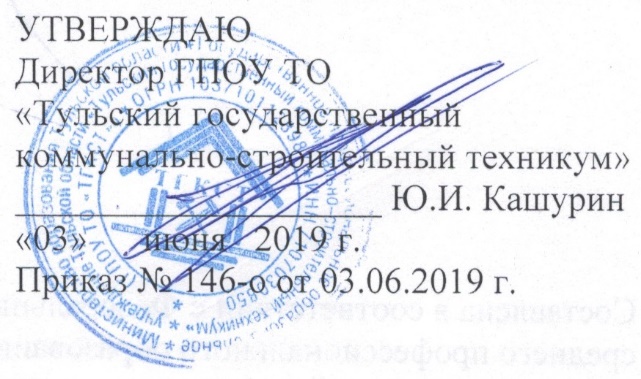 СОГЛАСОВАНОЗам. директора ГПОУ ТО «Тульский государственный коммунально-строительный техникум»___________ В.Г. Цибикова«___ » ___________ 201__г.СОГЛАСОВАНОНачальник научно-методического центра ГПОУ ТО «Тульский государственный коммунально-строительный техникум»____________ Л.В. Маслова«___ » ___________ 201__ г.ОДОБРЕНАпредметной (цикловой) комиссией экономических дисциплин и специальности 38.02.01 Протокол № 10от   «29»  мая   2019 г.Председатель цикловой комиссии   ________ Н.А. СидяковаОдобренапредметной (цикловой) комиссией информационных  дисциплинПротокол № от «   » __________  2017 г.Председатель цикловой       комиссии______Н.А. СидяковаСоставлена в соответствии с Феде-ральным государственным образовательным стандартом среднего профессионального образования по специальности 09.02.07 «Информационные системы и программирование», утвержденным приказом Министерства образования и науки РФ  № 1547 от 26.12.2016 г.1 ОБЩАЯ ХАРАКТЕРИСТИКА РАБОЧЕЙ ПРОГРАММЫ УЧЕБНОЙ  дИСЦИПЛИНЫ2 СТРУКТУРА и содержание УЧЕБНОЙ ДИСЦИПЛИНЫ 3 условия реализации РАБОЧЕЙ программы учебной дисциплины4 Контроль и оценка результатов Освоения учебной дисциплины Код ПК, ОКУменияЗнанияОК 01ОК 02ОК 03ОК 04ОК 05распознавать задачу и/или проблему в профессиональном и/или социальном контексте; анализировать задачу и/или проблему и выделять её составные части; определять этапы решения задачи; выявлять и эффективно искать информацию, необходимую для решения задачи и/или проблемы;составить план действия; определить необходимые ресурсы;владеть актуальными методами работы в профессиональной и смежных сферах; реализовать составленный план; оценивать результат и последствия своих действий (самостоятельно или с помощью наставника)определять задачи для поиска информации; определять необходимые источники информации; планировать процесс поиска; структурировать получаемую информацию; выделять наиболее значимое в перечне информации; оценивать практическую значимость результатов поиска; оформлять результаты поискапонимать общий смысл четко произнесенных высказываний на известные темы (профессиональные и бытовые), понимать тексты на базовые профессиональные темы; участвовать в диалогах на знакомые общие и профессиональные темы; строить простые высказывания о себе и о своей профессиональной деятельности; кратко обосновывать и объяснить свои действия (текущие и планируемые); писать простые связные сообщения на знакомые или интересующие профессиональные темыактуальный профессиональный и социальный контекст, в котором приходится работать и жить; основные источники информации и ресурсы для решения задач и проблем в профессиональном и/или социальном контексте;алгоритмы выполнения работ в профессиональной и смежных областях; методы работы в профессиональной и смежных сферах; структуру плана для решения задач; порядок оценки результатов решения задач профессиональной деятельностиОК 01ОК 02ОК 03ОК 04ОК 05распознавать задачу и/или проблему в профессиональном и/или социальном контексте; анализировать задачу и/или проблему и выделять её составные части; определять этапы решения задачи; выявлять и эффективно искать информацию, необходимую для решения задачи и/или проблемы;составить план действия; определить необходимые ресурсы;владеть актуальными методами работы в профессиональной и смежных сферах; реализовать составленный план; оценивать результат и последствия своих действий (самостоятельно или с помощью наставника)определять задачи для поиска информации; определять необходимые источники информации; планировать процесс поиска; структурировать получаемую информацию; выделять наиболее значимое в перечне информации; оценивать практическую значимость результатов поиска; оформлять результаты поискапонимать общий смысл четко произнесенных высказываний на известные темы (профессиональные и бытовые), понимать тексты на базовые профессиональные темы; участвовать в диалогах на знакомые общие и профессиональные темы; строить простые высказывания о себе и о своей профессиональной деятельности; кратко обосновывать и объяснить свои действия (текущие и планируемые); писать простые связные сообщения на знакомые или интересующие профессиональные темыноменклатура информационных источников применяемых в профессиональной деятельности; приемы структурирования информации; формат оформления результатов поиска информацииОК 01ОК 02ОК 03ОК 04ОК 05распознавать задачу и/или проблему в профессиональном и/или социальном контексте; анализировать задачу и/или проблему и выделять её составные части; определять этапы решения задачи; выявлять и эффективно искать информацию, необходимую для решения задачи и/или проблемы;составить план действия; определить необходимые ресурсы;владеть актуальными методами работы в профессиональной и смежных сферах; реализовать составленный план; оценивать результат и последствия своих действий (самостоятельно или с помощью наставника)определять задачи для поиска информации; определять необходимые источники информации; планировать процесс поиска; структурировать получаемую информацию; выделять наиболее значимое в перечне информации; оценивать практическую значимость результатов поиска; оформлять результаты поискапонимать общий смысл четко произнесенных высказываний на известные темы (профессиональные и бытовые), понимать тексты на базовые профессиональные темы; участвовать в диалогах на знакомые общие и профессиональные темы; строить простые высказывания о себе и о своей профессиональной деятельности; кратко обосновывать и объяснить свои действия (текущие и планируемые); писать простые связные сообщения на знакомые или интересующие профессиональные темыправила построения простых и сложных предложений на профессиональные темы; основные общеупотребительные глаголы (бытовая и профессиональная лексика); лексический минимум, относящийся к описанию предметов, средств и процессов профессиональной деятельности; особенности произношения; правила чтения текстов профессиональной направленностиФункции менеджмента; процесс принятия и реализации управленческих решений. Методы управления конфликтами. Особенности менеджмента в области профессиональной деятельности.Вид учебной работыОбъем часовОбъем образовательной программы 42Самостоятельная учебная нагрузка2Всего учебных занятий40в том числе:в том числе:теоретическое обучение38практические занятия -Промежуточная аттестация в форме дифференцированного зачета2Наименование разделов и темСодержание учебного материала и формы организации деятельности обучающихсяОбъемв часахКоды компетенций, формированию которых способствует элемент программы1234Раздел 1 Основные понятия и элементы современного менеджмента организации по предоставлению услуг в сфере ITРаздел 1 Основные понятия и элементы современного менеджмента организации по предоставлению услуг в сфере ITТема 1. Сущность и характерные черты современного менеджментаСодержание учебного материала22222ОК 02, 04Тема 1. Сущность и характерные черты современного менеджмента1  Понятие менеджмента22222ОК 02, 04Тема 1. Сущность и характерные черты современного менеджмента2  Менеджмент как особый вид профессиональной деятельности22222ОК 02, 04Тема 1. Сущность и характерные черты современного менеджмента3  Цели и задачи управления организацией, предоставляющей  услуги  в сфере ЖКХ22222ОК 02, 04Тема 1. Сущность и характерные черты современного менеджмента4  История развития менеджмента, эволюция менеджмента22222ОК 02, 04Тема 1. Сущность и характерные черты современного менеджмента5  Основные принципы управления 22222ОК 02, 04Тема 1. Сущность и характерные черты современного менеджментаСамостоятельная работа Сообщение на тему: Развитие малого бизнеса в России в 21 веке2ОК 02, 04Тема 2. Основные функции менеджментаСодержание учебного материала22222ОК 02, 04Тема 2. Основные функции менеджмента1 Принципы планирования. Виды планирования. Основные этапы планирования22222ОК 02, 04Тема 2. Основные функции менеджмента2  Виды контроля: предварительный, текущий, заключительный. Основные этапы контроля22222ОК 02, 04Тема 2. Основные функции менеджмента3 Методы управления конфликтами. Типы организационных конфликтов22222ОК 02, 04Тема 2. Основные функции менеджмента3 Методы управления конфликтами. Типы организационных конфликтов22222ОК 02, 04Тема 2. Основные функции менеджмента4 Составление плана работы организации на месяц22222ОК 02, 04Тема 2. Основные функции менеджмента5 Составление плана развития организации на год22222ОК 02, 04Тема 3. Основы управления персоналомСодержание учебного материала22222ОК 02, 04Тема 3. Основы управления персоналом1 Сущность управления персоналом22222ОК 02, 04Тема 3. Основы управления персоналом2 Моделирование ситуации отбора персонала в организации22222ОК 02, 04Тема 3. Основы управления персоналом3 Теоретические предпосылки процесса управления персоналом на основе передового отечественного и зарубежного опыта22222ОК 02, 04Тема 3. Основы управления персоналом4 Организация проведения собеседования в организации22222ОК 02, 04Тема 3. Основы управления персоналом5 Секрет идеального составления резюме22222ОК 02, 04Тема 4. Особенности менеджмента в области профессиональной деятельностиСодержание учебного материала22222Тема 4. Особенности менеджмента в области профессиональной деятельности1  SWOT-анализ, понятие, особенности составления22222Тема 4. Особенности менеджмента в области профессиональной деятельности2  Понятие и виды управленческих решений 22222Тема 4. Особенности менеджмента в области профессиональной деятельности2  Понятие и виды управленческих решений 22222Тема 4. Особенности менеджмента в области профессиональной деятельности3  Составление SWOT-анализа в организации, занимающейся сантехническим устройством22222Тема 4. Особенности менеджмента в области профессиональной деятельности4  Построение плана деловой беседы с заказчиком22222Тема 4. Особенности менеджмента в области профессиональной деятельности5 Оценка эффективности работы предприятия сферы ЖКХ22222ИтогоИтого40Промежуточная аттестация Промежуточная аттестация 2ВсегоВсего42Результаты обученияКритерии оценкиФормы и методы оценкиПеречень знаний, осваиваемых в рамках дисциплины: -актуальный профессиональный и социальный контекст, в котором приходится работать и жить; основные источники информации и ресурсы для решения задач и проблем в профессиональном и/или социальном контексте;-алгоритмы выполнения работ в профессиональной и смежных областях; методы работы в профессиональной и смежных сферах; структуру плана для решения задач; порядок оценки результатов решения задач профессиональной деятельности-номенклатура информационных источников применяемых в профессиональной деятельности; приемы структурирования информации; формат оформления результатов поиска информации-правила построения простых и сложных предложений на профессиональные темы; основные общеупотребительные глаголы (бытовая и профессиональная лексика); лексический минимум, относящийся к описанию предметов, средств и процессов профессиональной деятельности; особенности произношения; правила чтения текстов профессиональной направленности- функции менеджмента; процесс принятия и реализации управленческих решений. - методы управления конфликтами. - особенности менеджмента в области профессиональной деятельности.- актуальный профессиональный и социальный контекст, основные источники информации и ресурсы для решения задач и проблем в профессиональном и социальном контексте;- особенности денежного обращения (формы расчетов), понятие и сущность финансов, особенности взаимодействия и функционирования хозяйствующих субъектов, финансовые ресурсы хозяйствующих субъектов – структура и состав;- номенклатура информационных источников применяемых в профессиональной деятельности; приемы структурирования информации;- содержание актуальной нормативно-правовой документации;- современная научная и профессиональная терминология;- возможные траектории профессионального развития и самообразования;- значимость коллективных решений, работать в группе для решения ситуационных заданий.Перечень умений, осваиваемых в рамках дисциплины: - распознавать задачу и/или проблему; - анализировать задачу и/или проблему и выделять её составные части; - определять этапы решения задачи; - выявлять и эффективно искать информацию, необходимую для решения задачи и/или проблемы;- составить план действия и реализовывать его; - определить необходимые ресурсы;- определять задачи для поиска информации; определять необходимые источники информации;- планировать процесс поиска; - структурировать получаемую информацию; - выделять наиболее значимое в перечне информации; - оценивать практическую значимость результатов поиска; - оформлять результаты поиска;- определять актуальность нормативно-правовой документации в профессиональной деятельности; - применять современную научную профессиональную терминологию;- определять и выстраивать траектории профессионального развития и самообразования;- организовывать работу коллектива и команды; взаимодействовать с коллегами, руководством, клиентами в ходе профессиональной деятельности;- грамотно излагать свои мысли и оформлять документы по профессиональной тематике на государственном языке, проявлять толерантность в рабочем коллективе;- применять средства информационных технологий для решения профессиональных задач; - использовать современное программное обеспечение;- пользоваться профессиональной документацией на государственном и иностранном языках;- выявлять достоинства и недостатки коммерческой идеи; - презентовать идеи открытия собственного дела в профессиональной деятельности.«Отлично» выставляется обучающемуся, если он глубоко и прочно усвоил программный материал курса, исчерпывающе, последовательно, четко и логически стройно его излагает, умеет тесно увязывать теорию с практикой, свободно справляется с задачами и вопросами, не затрудняется с ответами при видоизменении заданий, правильно обосновывает принятые решения, владеет разносторонними навыками и приемами выполнения практических задач; «Хорошо» выставляется обучающемуся, если он твердо знает материал курса, грамотно и по существу излагает его, не допуская существенных неточностей в ответе на вопрос, правильно применяет теоретические положения при решении практических вопросов и задач, владеет необходимыми навыками и приемами их выполнения; «Удовлетворительно» выставляется обучающемуся, если он имеет знания только основного материала, но не усвоил его деталей, допускает неточности, недостаточно правильные формулировки, нарушения логической последовательности в изложении программного материала, испытывает затруднения при выполнении практических задач; «Неудовлетворительно» выставляется обучающемуся, который не знает значительной части программного материала, допускает существенные ошибки, неуверенно, с большими затруднениями решает практические задачи или не справляется с ними самостоятельно.Оценка результатов выполнения практической работыОценка результатов промежуточной аттестацииОценка результатов устного и письменного опросаОценка результатов решения ситуационных задач